L’association « Futur en train » fait appel à WelcomeFamily pour faire découvrir les métiers du ferroviaire de façon ludique !WelcomeFamily a créé un jeu des 7 familles exclusif pour l’occasion, qui sera distribué lors d’événements liés à l’emploi et à l’orientation vers ce secteur.À Paris, le 15 mai 2023 – L’association Futur en Train a pour mission de promouvoir les formations et les métiers du secteur ferroviaire, notamment auprès des jeunes, scolaires ou non. Elle a récemment fait appel à WelcomeFamily pour imaginer un jeu des 7 familles à son image, de manière à présenter à un large public et de façon pédagogique les grandes familles de métiers du secteur ferroviaire : conduite, maintenance matérielle et infrastructure, relation client bord et en gare ainsi que conception / ingénierie… tout un monde à découvrir grâce au jeu spécialement éco-conçu par WelcomeFamily !« La découverte, par le jeu des métiers – passionnants - du ferroviaire, est une belle façon de partager et de discuter sur cet environnement, tout en s’amusant ! C’est une façon originale de réfléchir à son futur métier, et à comprendre cet univers du train qui fascine certains et reste totalement inconnu pour d’autres ! » explique Frédéric Martz, co-fondateur de WelcomeFamily. Dans la famille de Futur en Train, je voudrais…Il est principalement partagé lors les salons et événements sur le thème de l’emploi auxquels participe l’association Futur en Train durant l’année !A propos de WelcomeFamilyCréé en 2011 par 3 co-fondateurs, WelcomeFamily est le n°1 français de produits d’accueils, jeux et équipements spécialisés pour enfants. La PME Française développe, conçoit et sélectionne du mobilier et des produits de loisirs à destination des professionnels du tourisme, mais aussi de tous ceux qui sont susceptibles de recevoir des enfants (chaise haute, rehausseur, table à langer, jeux éco-conçus, cahiers de coloriage, set de table à colorier, boîte de crayons de couleurs, etc.). Aujourd’hui, WelcomeFamily compte près de 10 000 clients dans le monde, et a réalisé en 2022 un chiffre d’affaires de 8,5 millions d’euros contre 5 millions en 2021. Son portefeuille client n’en finit plus de s’étoffer : en plus des nombreux indépendants qui lui font confiance, WelcomeFamily travaille avec des grands noms du tourisme comme McDonald’s, Accor, Buffalo Grill, Club Med, Les 3 Brasseurs, Léon de Bruxelles, Novotel... Au-delà de la France, la PME est présente au Royaume-Uni, aux Etats-Unis, en Italie et depuis 2019 en Espagne, où elle connait de beaux succès notamment avec les franchises Taco bel et Carl’s Junior ! Plus d’informations : www.welcomefamily.comWelcomeFamily s’est aussi lancée auprès du grand public : après le succès de son jeu Quiz my Face auprès des professionnels, il a été récompensé par 2 étoiles du jouet, et est désormais proposé aux particuliers dans les enseignes du groupe Lansay. La belle entreprise Française ne compte pas s’arrêter là et proposera bientôt d’autres jeux éco-conçus pour tous !Contact presse : Agence Etycom - Aelya Noiret - a.noiret@etycom.fr – 06 52 03 13 47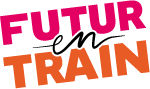 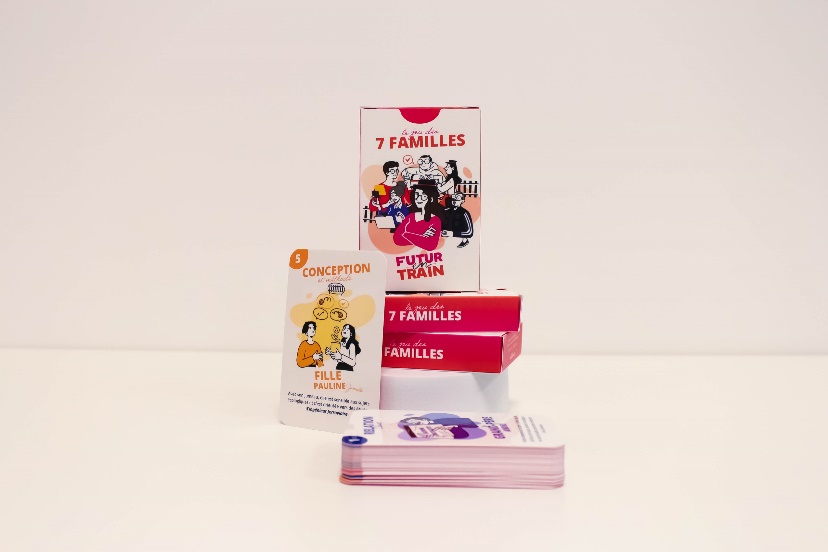 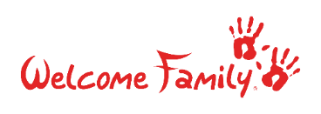 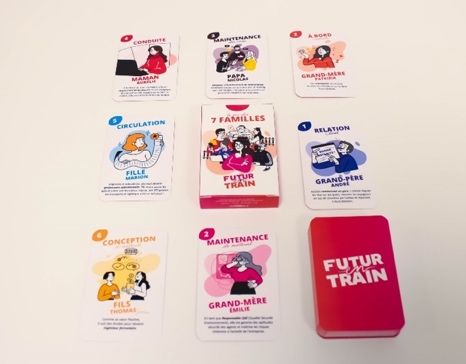 